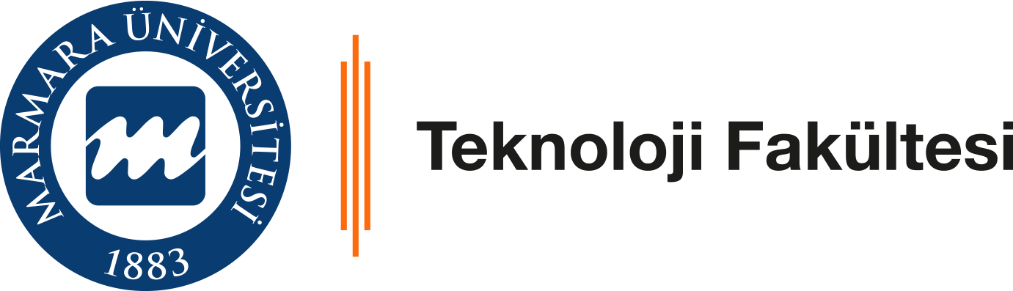 T.C.MARMARA ÜNİVERSİTESİTEKNOLOJİ FAKÜLTESİMEKATRONİK MÜHENDİSLİĞİ BÖLÜMÜ20….-20…. EĞİTİM ÖĞRETİM YILI GÜZ DÖNEMİMRM 4001 - İŞYERİ EĞİTİMİ RAPORU ÖĞRENCİ STUDENTADI SOYADI      :NAME SURNAME :NUMARASI        :NUMBER             :İŞYERİ EĞİTİMİ YAPILAN KURUMESTABLISHMENTADI         :NAME      :ADRESİ  :ADDRESS: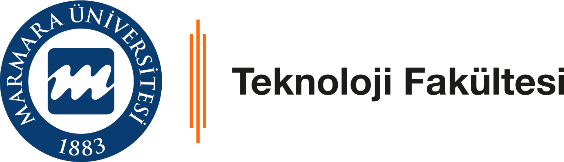 T.C.MARMARA ÜNİVERSİTESİ	TEKNOLOJİ FAKÜLTESİ	FotoğrafÖĞRENCİSTUDENTADI ve SOYADI	:	NAME SURNAME	:	BÖLÜMÜ	:	DEPARTMENT	:	SINIF ve NO	:	CLASS and NUMBER	:	İŞYERİ EĞİTİMİ BAŞLAMA TARİHİ	:	STARTING DATE 	:	İŞYERİ EĞİTİMİ BİTİŞ TARİHİ	  :	COMPLETION DATE	:	İŞYERİ EĞİTİMİ İŞGÜNÜ TOPLAMI	:	TOTAL WORKDAYS	:	İŞYERİWORKPLACEİSİM ve ADRESİ	:	NAME and ADDRESS	:	TELEFON ve FAKS	:	TELEPHONE and FAX	:	E-POSTA	:	e-mail	:	İNTERNET SİTESİ	:	WEB ADDRESS	:	KURUM YETKİLİSİAUTOHORITY OF WORKPLACEADI SOYADI	:	NAME SURNAME	:	ÜNVANI	:	TITLE	:			                                           Tarih, İmza ve Mühür		                                      Date, Signature and SignetİÇİNDEKİLERSayfa No.BÖLÜM 1 - KURUMUN GENEL TANITIMI1.1 – İşyeri Eğitimi Yapılan Kurumla İlgili Bilgiler: ……………………………..………….1.1.1 Kurumun Tanıtımı:………..…………………………………...……..………...……1.1.2 Personel Sayısı ve Dağılımı (Yönetici,İdari Personel,Mühendis,Teknisyen, İşçi vb.)1.1.3 Şirket Statüsü ve Sermaye Yapısı:……………………………….……….…......…..1.1.4 İşletmenin Geleceğe Yönelik Gelişme Planları:………………….…….….....….…..1.2 – Kurumun Genel Yapısı İle İlgili Bilgiler: ………………………………………...…….1.2.1 Örgüt Şeması:……………………………………………….………….…....…..…..1.2.2 Genel Yerleşim Planı:…………………………...…………………….…..….……..1.2.3 Bölümlerin Tanıtımı:……………………………………………………..…....…….BÖLÜM 2 - KURUMUN ÜRETİMİ, ÇALIŞMA YÖNTEMİ VE DONANIMI 2.1 – Üretim Prosessi: ………………………………….………………………………………2.2 – Üretimde Kullanılan Yardımcı Birimler (Isıl Güç Sistemleri, Taşıma Sistemleri, Depolama vb.): ………………………………………………………………2.3 – Ürün Kalite Kontrol Testleri ve Üniteleri: …………………………..………………...2.4 – Kurumda Uygulanan İş ve İşçi Güvenliği İlkeleri: …………...……...…………..…….BÖLÜM 3 - STAJIN GENEL DEĞERLENDİRMESİ3.1 – Karşılaşılan Özel Durumlar, Görülen Aksaklıklar ve Çözüm Yolları: ………………3.2 – Staj Sonunda Edinilen Mesleki Beceriler ve Kazanımlar: ..............................................3.4 – Stajın Genel Değerlendirmesi: …………………………………………...………..…….EK BÖLÜMLER (Ekler kısmına rapor içerisine koyulamayan plan, proje, kroki, teknik resim vb. çizimlerin Ek No.ları belirterek koyulmalıdır.)EK 1 – Konulacak Ek’lerin konu başlıklarını sayfa numarası ile birlikte yazınız……………….EK 2 – ............................................................................................................................................Staj yapılan bölüm ve yapılan çalışmanın konusuna göre gerekli bilgiler, teknik olarak bilgisayar ortamında eklenecektir.Sayfa sayısı (Kapak ve İçindekiler sayfaları hariç), staj gün sayısından az olmamalıdır.İşyeri Eğitimi Yapılan Bölüm ve İşin KonusuBölüm Yetkilisinin Kaşesi ve İmzasıTarih..../.…/……